  муниципальное бюджетное дошкольное образовательное учреждение«Детский сад №7»Отчет о дне здоровья 07 Апрель 2021 г. В рамках тематической недели по дню здоровья были проведены различные мероприятия.   Цель: создание условий для укрепления и оздоровления детей, повышение двигательной и физической активности, поддержание положительного эмоционального состояния.   Задачи:1) Повышать интерес детей к здоровому образу жизни через разнообразные формы и методы физкультурно-оздоровительной работы.2) Укреплять и охранять здоровье детей.Ежедневно, не только в рамках недели здоровья, с детьми проводятся мероприятия, направленные на оздоровление организма и приобщение к здоровому образу жизни:Утренняя гимнастика;Гимнастика пробуждения, дорожка здоровья, хождение по массажным коврикам;Прогулки на свежем воздухе;Проветривание помещений, влажная уборка.    С детьми были проведены беседы:«Фрукты полезны взрослым и детям»;«Забота о здоровье»;«Витамины я люблю, быть здоровым я хочу»;«Почему нужно чистить зубы и мыть руки?»;«Гигиена, чистота-нам здоровье, красота»;«Природа и здоровье»; «Правильное питание»; «Что полезно – что вредно»;« Беседа о том как нужно сохранять и беречь свое здоровье».Просмотр мультфильма «Азбука здоровья» (смешарики)     Так же проведены ситуационные беседы об основе здорового образа жизни.Читались стихотворения и художественная литература:К.Чуковский «Доктор Айболит», «Мойдодыр», «Федорино горе»;Ю.Тувим «Овощи»,Ю.Кислицына «Как Ваня чистым стал?» и др. «Азбука здоровья в картинках» К.Люцис, О.Корчагина.    Дети играли в сюжетно-ролевые игры: «Витамины вокруг нас», «Больница», «Семья», «Аптека».Д/и «Пирамида здоровья»Д/и «Собери целое из частей» (виды спорта).    Для родителей подготовлены консультации:«Здоровье детей»;«Вредные привычки»;«Быть здоровыми хотим- помогает нам режим»;«Витамины для здоровья» «Движение-это жизнь»    Оформили папку – передвижку: «Потешки о гигиене», плакат: «Добрые советы».         Рисования с детьми дома «Полезные продукты»Было проведено спортивное развлечение на воздухе «Всемирный день здоровья». 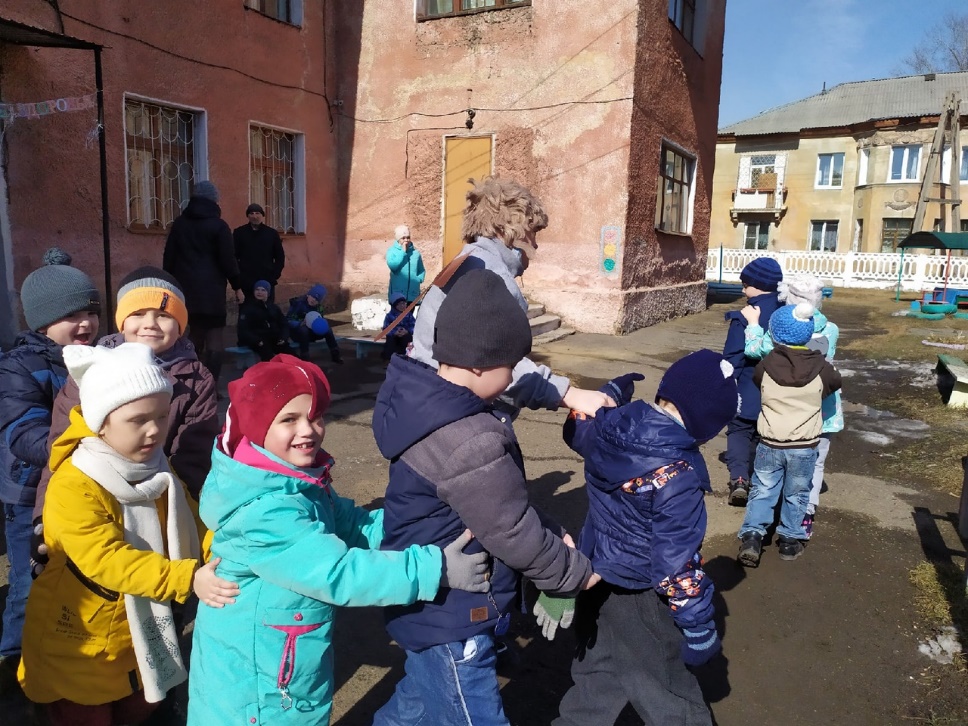 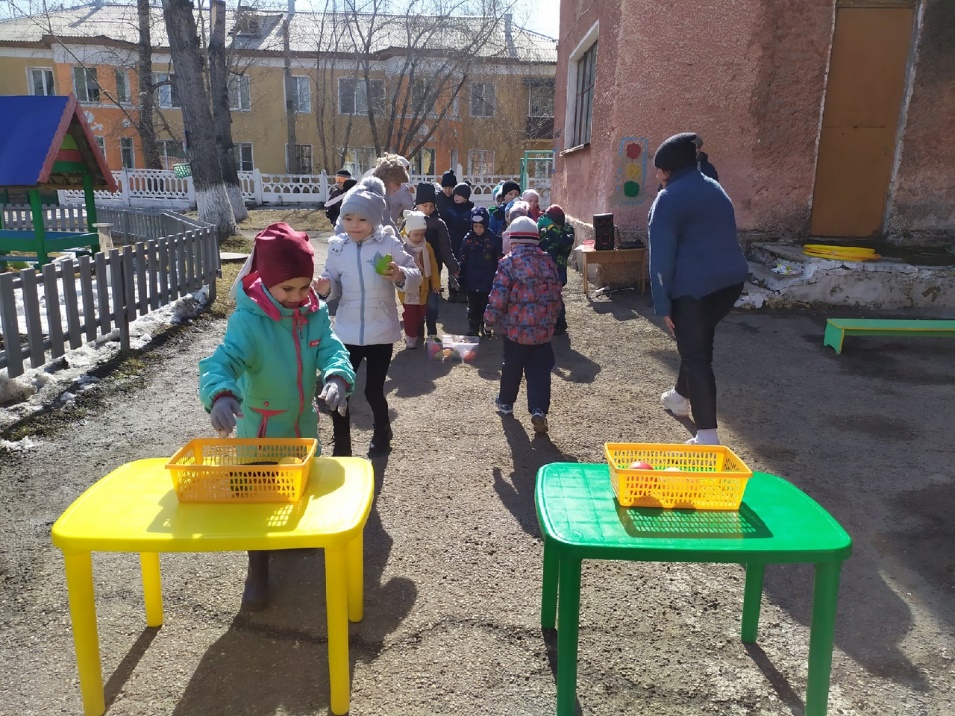 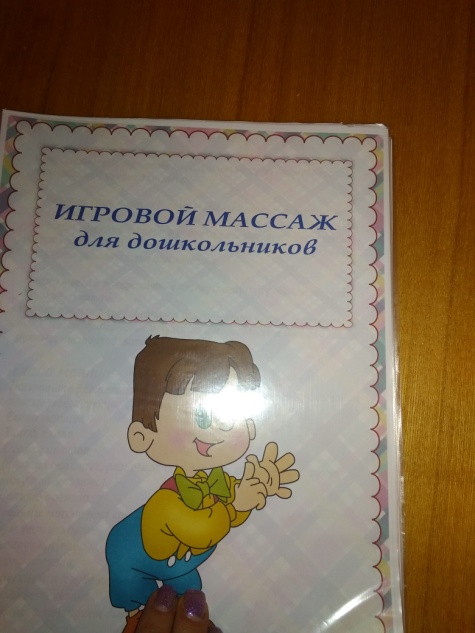 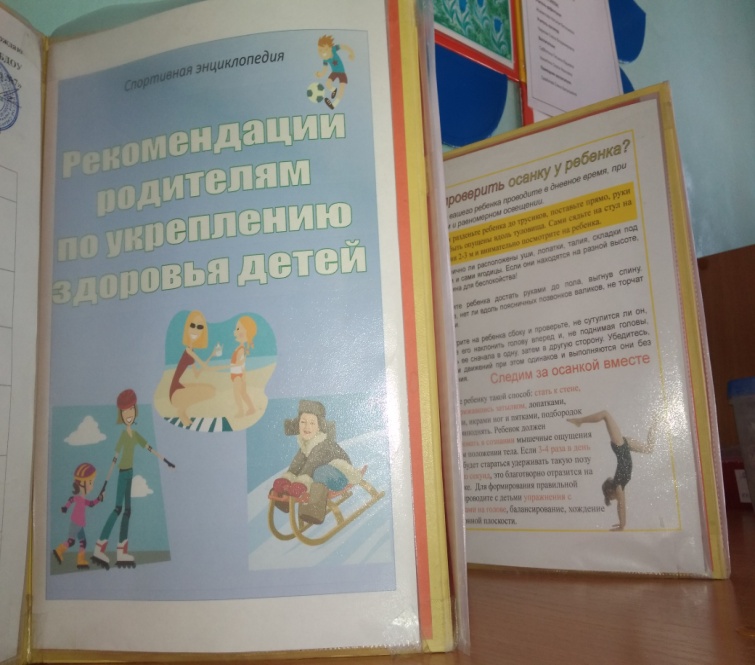 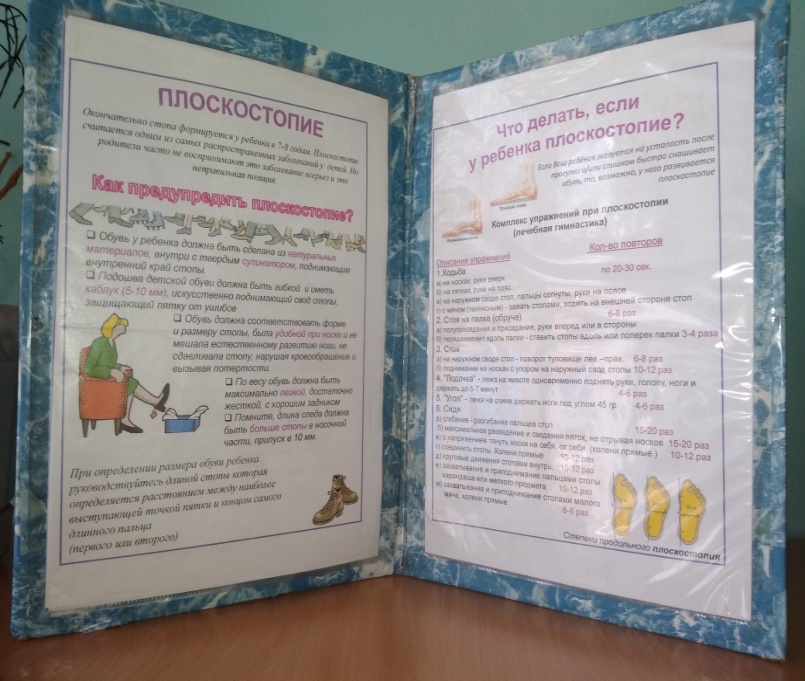 